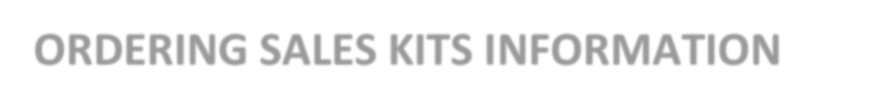 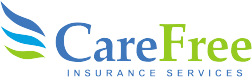 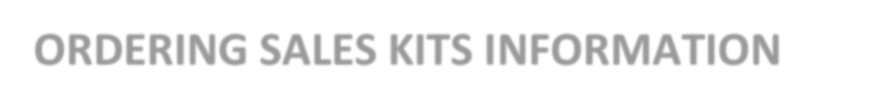 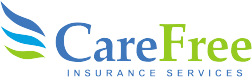 Devoted HealthGo to the https://portal.mypropago.com/register/devotedhealth?sessionTimeOut=trueLog in using the center section: For Brokers and Devoted Sales Agents.Your username is your NPN (National Producer Number) & password is your Date of BirthSelect 2024 Enrollment kits and follow the steps.